Lesson 12: Mentally Add and Subtract TensLet’s add and subtract tens in our heads.Warm-up: Number Talk: Add and Subtract 10Find the value of each expression mentally.12.2: Add and Subtract 10Find the number that makes each equation true.
Then tell what you notice.Talk to your partner. What patterns do you notice?I notice that when I add 10,I notice that when I subtract 10,Find the number that makes each equation true.
After each set of equations, tell what pattern you notice.



I notice that



I notice that



I notice that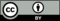 © CC BY 2021 Illustrative Mathematics®